Please Join Us!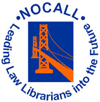 NOCALL Spring Business MeetingThursday, May 22, 2014Marines’ Memorial Club, 609 Sutter Street, San Francisco, CA 94102 Come join your NOCALL colleagues for our annual May Business Meeting in San Francisco.  Enjoy the ambiance of the Marines’ Memorial Club in the Union Square area.  The Business Meeting includes well-deserved acknowledgement and awards to Diane Rodriguez, Law Librarian at Hassard Bonnington, for Professional Achievement, and to Michele Finerty, Assistant Director for Technical Services at University of Pacific McGeorge School of Law Library, for Advocacy.  Immediately following our Business Meeting, the incoming NOCALL Board will be inducted.Many thanks to Heather Heen and Lori Hedstrom of Thomson Reuters for sponsoring the NOCALL Spring Business Meeting.  NOCALL is grateful for Thomson Reuter’s generous support of this luncheon, as well as for sponsorship of AV expenses and the Friday evening Networking Social at our recent Spring Institute.   Lunch will consist of a Chicken Caesar Salad and fruit tart for desert, as well as coffee and tea.  A no host bar will be available.  ‘Please RSVP to Jean Willis no later than Tuesday, May 13, 2014 by 2 pm.jwillis@saclaw.org or (916) 874-8917 or fax form to (916) 244-0699I appreciate receiving a prompt RSVP to ensure an accurate head count for the luncheon.Name/Affiliation: ______________________________________________________________Contact Information (email and/or phone):  __________________________________________Cost = $20 per person X _____ = ___________ Total Payment DuePayment to:  Jean Willis, Sacramento County Public Law Library, 609 9th Street, Sacramento, CA 95814.  Payment will also be accepted at the door.  Checks made out to NOCALL.Business Meeting Schedule11:30 am – Noon   Registration & NetworkingNoon – 12:45 pm   Luncheon12:45 – 1:30  pm   NOCALL Business Meeting, Awards & Induction of 2014/2015 NOCALL Board